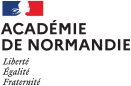 Fichier à renommer « DIPLOME SPECIALITE OPTION Site de Formation.docx »,
et à retourner par l’organisme de formation juridiquement responsable
par voie numérique uniquement, à   mcpfa@ac-normandie.frAVERTISSEMENT : aucun dossier « papier » ou « pdf » ne sera instruit.Pour mémoire :Champ d'application     https://eduscol.education.fr/785/controle-en-cours-de-formationLe CCF concerne tous les diplômes professionnels. Le nombre d'unités évaluées par CCF varie selon le diplôme et selon le statut du candidat.C'est le règlement d'examen de chaque spécialité qui détermine, pour chaque catégorie de candidat, les unités générales ou professionnelles évaluées par CCF et celles évaluées sous forme ponctuelle.Les unités évaluées par CCF concernent de droit :les élèves des établissements publics ou privés sous contrat ;les apprentis des centres de formation d’apprentis porté par un établissement public local d'enseignement (EPLE), par un groupement d'établissements (GRETA) ou par un groupement d'intérêt public « formation continue et insertion professionnelle » (GIP-FCIP), lorsque la formation se déroule en totalité dans ces structures ;les candidats de la formation professionnelle continue des établissements publics.Il s’agit ici des situations dans lesquelles la structure pratique de droit le CCF sans qu’une habilitation ne soit nécessaire.Cas particuliers :les candidats suivant une formation préparant à l'examen, avant de s'engager dans une procédure de validation des acquis de l'expérience (VAE) ou après avoir obtenu une validation partielle par VAE afin de la compléter en passant l'examen, peuvent bénéficier du CCF si les conditions de formation entrent dans le champ d'application ;les candidats qui, suite à une décision de positionnement, sont dispensés de suivre la totalité de la formation conduisant à une ou plusieurs unités ne peuvent être évalués par CCF et doivent se présenter aux unités terminales correspondantes ;les candidats qui, suite à une décision de positionnement, sont reconnus posséder partiellement un niveau de maîtrise pour une ou plusieurs unités et bénéficient d'un parcours individualisé de formation peuvent être évalués par CCF.L’habilitation à pratiquer le CCF :les centres de formation d'apprentis autres que ceux portés par un établissement public local d'enseignement, par un groupement d'établissements (GRETA) ou par un groupement d'intérêt public « formation continue et insertion professionnelle » (GIP-FCIP), lorsque la formation se déroule en totalité dans ces structures, doivent demander au recteur une habilitation à pratiquer le CCF ;les établissements publics de formation professionnelle continue (GRETA) pour pratiquer le CCF intégral (CCF pour la totalité des épreuves) lorsque cette forme est prévue dans le règlement général du diplôme ou le règlement d'examen.Il s’agit ici des situations dans lesquelles la structure doit obtenir une habilitation du recteur pour pratiquer le CCF.Validité de l’habilitation CCF :La modalité du CCF ne peut être mise en œuvre que sur la période d’habilitation CCF autorisée, valable cinq années, de date à date, à compter de la date de signature de l’autorisation à mettre en œuvre le CCF.La validité de l’habilitation CCF prend fin automatiquement en cas :de modification du règlement d’examen ou de suppression du diplôme concerné ;de modification administrative de la structure juridiquement responsable de la formation au diplôme  concerné.Cadre réservé à la MCPFA :DIPLÔME concerné par la demandeDiplôme :      BTS      BCP      BP      BMA      CAP      MC3      MC4      Autre (précisez) :      Intitulé (en toutes lettres, sans abréviations) :                            Option :      MODALITÉ du CCF demandée (Cf. règlement d’examen du diplôme) RESTREINT                ÉTENDU              INTÉGRAL(Dans le cas où la formation accueillerait une mixité de publics, il est possible de cocher plusieurs cases)CCF INTÉGRAL = CCF pour toutes les épreuves obligatoires CCF ÉTENDU = CCF pour toutes les épreuves obligatoires moins uneCCF RESTREINT = CCF pour les épreuves fléchées par le règlement d’examen, autre que les cas de CCF  INTÉGRAL ou ÉTENDU  Première demande                Renouvellement  de l’habilitation CCF délivrée le (jj/mm/aaaa) :     /    /     Prochaine session d’examen concernée par cette demande d’habilitation à mettre en œuvre le CCF (aaaa) :     « Demandeur »Organisme de formation juridiquement responsable (Signataire des contrats d’apprentissage)      OF-CFA      IFPRA       Autre OF (Chambre consulaire, marque, entreprise, précisez) :           Statut de l’organisme demandeur :         Public             PrivéNom de l’organisme/centre/établissement de formation :        Adresse :           Adresse :           CP :             Commune :      Téléphone :         /    /    /    /            Adresse électronique :                 Code  UAI :      Académie d’appartenance de la structure juridiquement responsable :       Date de la tenue du conseil de perfectionnement ou de l’assemblée générale attestant de la demande d’habilitation à la mise en œuvre du CCF pour le diplôme concerné (jj/mm/aaaa) :     /    /     Avis prononcé par l’instance sur la demande d’habilitation à la mise en œuvre du CCF :  Favorable    DéfavorableJOINDRE à cette demande une copie numérique de l’EXTRAIT du PROCÈS-VERBAL de la DÉLIBERATIONdu CONSEIL DE PERFECTIONNEMENT ou de l’ASSEMBLÉE GÉNÉRALE« Site de formation »Organisme de formation pour lequel l’habilitation à mettre en œuvre le CCF est demandée :(Organisme qui a la délégation pédagogique pour dispenser la formation)A renseigner y compris si cet organisme est le même que l’organisme « demandeur »Nom du site / de l’établissement / de l’O.F. sur lequel la formation est dispensée  :          Adresse :           Adresse :           CP :                         Commune :      Téléphone :      /    /    /    /            Adresse électronique :               Code UAI :      Visa de la direction de l’organisme « Demandeur » Madame          Monsieur          NOM :          Prénom :      Le demandeur de l’habilitation à mettre en œuvre le CCF pour le diplôme ciblé certifie l’exactitude des renseignements fournis et s’engage à détenir/actualiser l’ensemble des informations précisées dans le tableau suivant et les mettre à disposition des corps d’inspection compétents au format numérique qui en feraient la demande.Fait à :            Le (jj/mm/aaaa) :     /    /                           Signatures numériques (Visa et Cachet) :(Insérer fichier au format  .jpg / .bmp / .png / .gif  ou autre format « image » )       VISA       CACHET 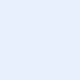 Coordonnées de la personne chargée du suivi du dossier de demande d’habilitation CCF Madame            Monsieur            NOM :         Prénom :      Fonction :      Téléphone :        /    /    /    /            Adresse électronique :      Ensemble des informations à tenir à la disposition des corps d’inspection, sous format numérique, à compter de la date du dépôt de la demande(Formalisme possible mais non obligatoire : document administratif modifiable téléchargeable surSite académique Normandie -> SCOLARITÉ/ÉTUDES  -> EXAMENS-> Habilitation CCF  ->  CCF Annexes INSPECTEURS et MCPA )(Extrait de l’arrêté du 27 juillet 2022 fixant les conditions d’habilitation à mettre en œuvre le CCF)La composition et la qualification de l’équipe pédagogique de l’organisme de formationNon demandée dans le cas d’une mixité de publics dans un établissement public 
( = simplification de la demande)Pour chaque professeur/formateur : Nom ; prénom ; discipline enseignée et niveau 3, 4 ou 5 ; formation à la pratique du CCF (oui/non) ; justificatifs et/ou preuves du lien entre les disciplines d’enseignement par niveau de diplôme et les qualités des personnels d’enseignement et d’encadrement intervenant à quelque titre que ce soit dans les formations.La liste des maîtres d’apprentissage et des tuteurs ainsi que l’identification des entreprises intervenant dans le cadre de la formation 
Obligatoire pour l’ensemble des Organismes de FormationPour chaque entreprise : Raison sociale ; adresse ; nom et prénom du chef d’entreprise ; téléphone ; adresse électronique ; nom et prénom du maître d’apprentissage, son adresse électronique ; nom et prénom de l’apprenti.L’organisation pédagogique de la formation en centre ou en établissement, et en entreprise, ainsi que toute précision relative aux formations suivies à cet effet par les enseignants, les maîtres d’apprentissage et les tuteursObligatoire pour l’ensemble des Organismes de FormationRythme d'alternance ; répartition annualisée des horaires des enseignants ; documents pédagogiques  tableau de stratégie de formation et documents de liaison entreprise / organisme ; fréquence et l’organisation des visites de suivi de la formation en entreprise. Les modalités de mise en œuvre du contrôle en cours de formationObligatoire pour l’ensemble des Organismes de FormationRécapitulatif des épreuves en CCF et sous épreuves, et copie du règlement d’examen à joindre.Le projet d’organisation pédagogique du contrôle en cours de formation est à laisser à la disposition des inspecteurs par l’organisme durant toute la durée de la formation, et tout particulièrement :pour chaque épreuve de diplôme en CCF, préciser les modalités, le lieu et le nombre de situations d’évaluation (planning prévisionnel des CCF) ; une situation d’évaluation + le corrigé + la grille d’évaluation des critères + la progression pédagogique + le matériel utilisé ; les fiches avec les progressions pédagogiques en regard des heures de formation ;les fiches « Complément au projet pédagogique de PSE et d’EPS » le cas échéant.Date de réception la demande (jj/mm/aaaa) :    /    /     Dossier non conforme,renvoyé à l’organisme le (jj/mm/aaaa) :    /    /     Codification du diplôme :    	Diplôme :         Spécialité :         Lettre :       Codification du diplôme :    	Diplôme :         Spécialité :         Lettre :       Situation générant une adaptation de la période d’habilitation, si connue :Dernière session annoncée du diplôme (aaaa) :       Première session annoncée du diplôme – Création ou suite rénovation (aaaa) :       Date de fermeture prévisible du diplôme (jj/mm/aaaa) :      /    /     Date de changement de la situation administrative de l’O.F. (jj/mm/aaaa) :      /    /     Commentaire(s) éventuel(s) suite à une fin d’habilitation anticipée :       Décision proposée : Réception de l’avis favorable daté et signé du conseil de perfectionnement ou de l’AG sur la demande d’habilitation à la mise en œuvre du CCF pour un site identifié Accord pour CCF INTÉGRAL Accord pour CCF ÉTENDU Accord pour CCF RESTREINT Opposition à l’habilitation Communication des pièces justificatives à demander pour les corps d’inspection Déclenchement MCPA à prévoirCommentaire(s) éventuel(s) suite à l’expertise :      Date de modification du dossier (jj/mm/aaaa) :     /    /     Date de signature de l’arrêté (jj/mm/aaaa) :    /    /     Situation générant une adaptation de la période d’habilitation, si connue :Dernière session annoncée du diplôme (aaaa) :       Première session annoncée du diplôme – Création ou suite rénovation (aaaa) :       Date de fermeture prévisible du diplôme (jj/mm/aaaa) :      /    /     Date de changement de la situation administrative de l’O.F. (jj/mm/aaaa) :      /    /     Commentaire(s) éventuel(s) suite à une fin d’habilitation anticipée :       Décision proposée : Réception de l’avis favorable daté et signé du conseil de perfectionnement ou de l’AG sur la demande d’habilitation à la mise en œuvre du CCF pour un site identifié Accord pour CCF INTÉGRAL Accord pour CCF ÉTENDU Accord pour CCF RESTREINT Opposition à l’habilitation Communication des pièces justificatives à demander pour les corps d’inspection Déclenchement MCPA à prévoirCommentaire(s) éventuel(s) suite à l’expertise :      Date de modification du dossier (jj/mm/aaaa) :     /    /     Date de signature de l’arrêté (jj/mm/aaaa) :    /    /     